Temat:  Wilgotny las równikowyNACOBEZU
- znam położenie strefy wilgotnych lasów równikowych; 
- wymieniam cechy klimatu panującego w strefie wilgotnych lasów równikowych (temperatura powietrza, opady atmosferyczne); 
- podaję przykłady roślin i zwierząt z lasów równikowych; 
- wiem czym zajmują się ludzie w lesie równikowymGdzie znajdują się lasy równikowe?

Korzystając z mapek (Krajobrazy Ziemi i Ukształtowanie powierzchni Ziemi) na końcu książki uzupełnij tekst wpisując w miejsca kropek słowa: Kongo, Azja, Amazonki, Gwinea.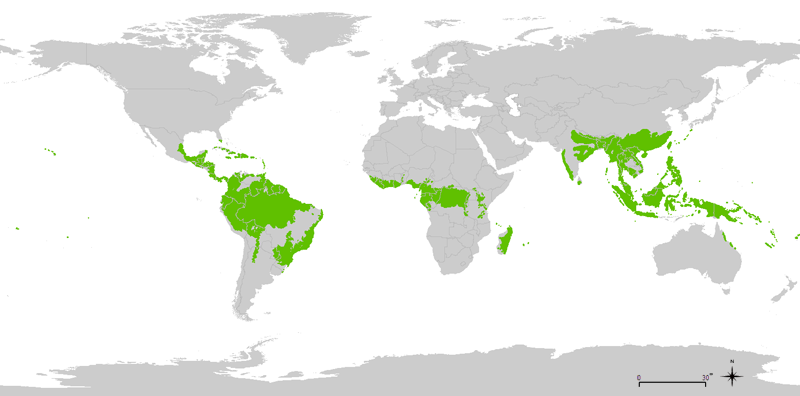 Najważniejsze obszary lasów równikowych: Nizina ….. (Ameryka Pd), Kotlina ….. (Afryka), Borneo, Sumatra i inne Wyspy Malajskie (…..), Nowa ……. (Australia).Na podstawie wykresu poniżej (książka str.115) opisz cechy klimatu – Uzupełnij notatkę skreślając błędne określenia z tych w nawiasie.Klimat równikowy charakteryzuje się bardzo (wysoką/niską) i prawie (niezmienną/zmienną) w ciągu roku temperaturą oraz bardzo (małą/dużą) ilością opadów we wszystkich miesiącach roku.Najważniejsze  cechy roślinności lasów równikowych:
- różnorodność drzew liściastych
- najbardziej znane drzewa heban, mahoń, kauczukowiec
- budowa warstwowa (zobacz rys. str. 117 podr.).Zwierzęta lasów równikowych: rozpoznaj zwierzęta pokazane na prezentacji (i wpisz je w tym punkcie) lub wykonaj ćwiczenie 2 str. 57 w zeszycie ćwiczeń.Mieszkańcy lasów równikowych -przeczytaj w podręczniku str. 118-120 czym zajmują się ludzie w lasach równikowych.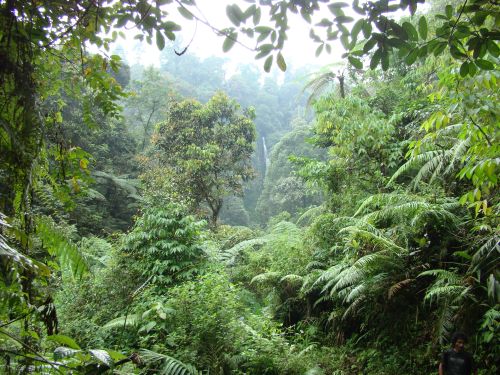 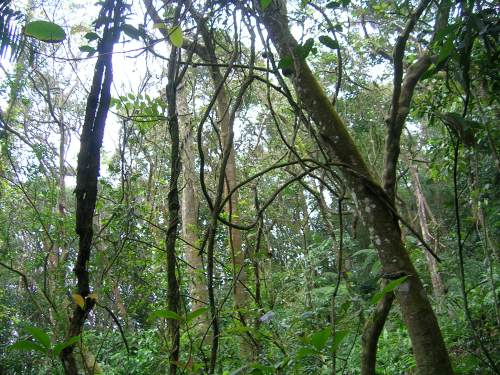  Paproć drzewiasta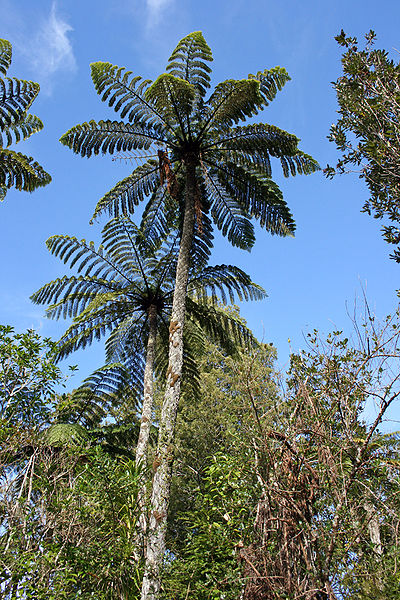   kauczukowiec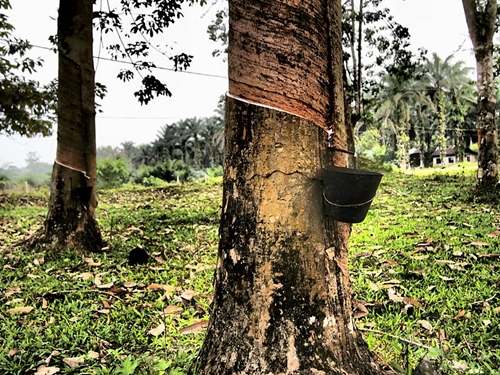 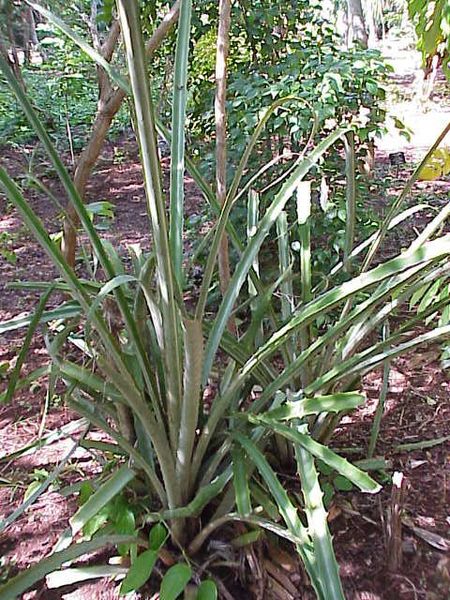 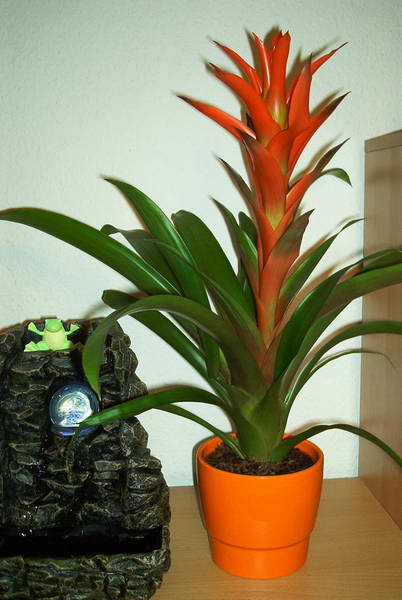 Storczyki, bromerie – rośliny z lasu równikowego mamy też w domach.